COMUNICATO STAMPA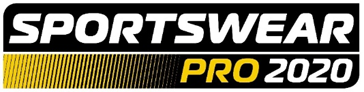 13 febbraio 2020SPORTSWEAR PRO 2020 PRONTA A SVELARE LE ULTIME SOLUZIONI PER IL MERCATO GLOBALE DI INDUMENTI SPORTIVIA meno di due mesi dalla manifestazione, una folta rosa di espositori internazionali si sta preparando per presentare le ultime tecnologie in materia di produzione di indumenti, design e decorazione presso Sportswear Pro 2020 (24 - 27 marzo 2020, IFEMA - Feria de Madrid, Spagna).Il primo evento Sportswear Pro si rivolge a dirigenti con responsabilità decisionali in ambito di produzione di indumenti che desiderano snellire i processi produttivi, ridurre le merci a magazzino e gli sprechi, nonché permettere una produzione su richiesta e just-in-time in risposta ai cicli della moda sempre più brevi.Gli espositori, in continuo aumento, copriranno tutti gli aspetti della produzione: dalla stampa digitale al taglio, dal ricamo alla termosaldatura, con ampio spazio dedicato anche a soluzioni software per l’automazione dei processi e la gestione della supply chain.Michael Ryan, Event Manager di Sportswear Pro ha commentato: “È iniziato il countdown finale per il nostro primo evento e cominciamo a farci una buona idea di quelle che saranno le innumerevoli innovazioni in materia di produzione di indumenti sportivi che i visitatori potranno vedere a marzo. Il pubblico specializzato e i visitatori della co-ubicata FESPA Global Print Expo interessati alla produzione di indumenti potranno approfittare del gruppo eterogeneo di espositori per ottenere preziose informazioni su nuove opportunità commerciali e processi produttivi potenziati.”Stampa digitaleUno dei principali obiettivi di Sportswear Pro è quello di mostrare ai visitatori i punti di intersezione tra la stampa e l’abbigliamento sportivo, due settori nei quali spesso si riscontrano le stesse tendenze.Tali sinergie verrano messe in evidenza da Print Make Wear, il popolare evento di FESPA Global Print Expo dedicato al mondo della moda, che sarà direttamente collegato a Sportswear Pro e si concentrerà esclusivamente sulla produzione personalizzata di capi sportivi. I visitatori potranno osservare da vicino la catena di produzione dell’abbigliamento, dalla progettazione iniziale al prodotto finale, e avranno l’opportunità di stampare un indumento sportivo personalizzato. Kornit Digital, Roland DG e il nostro Gold Sponsor Mimaki sono solo alcuni dei rinomati marchi di stampa digitale che contribuiranno alla ricreazione del processo di produzione end-to-end degli indumenti sportivi e athleisure.     Un altro Gold Sponsor, HP, sarà presente all’evento (padiglione 3-C120) ed esporrà la stampante digitale per tessuti HP STITCH S500. Parte degli sforzi di HP per aiutare i clienti ad accedere a settori in espansione dell’ampio mercato della stampa tessile, questa stampante è concepita per operazioni ad alta produzione e garantisce una corrispondenza rapida e precisa dei colori nonché processi efficienti e semplificati. Grazie a queste qualità, la HP STITCH S500 è perfettamente in grado di rispondere alle esigenze di personalizzazione on-demand del settore dell’abbigliamento sportivo.TaglioIl taglio è uno dei processi fondamentali nella fabbricazione di indumenti e capi sportivi, pertanto assumerà grande centralità presso Sportswear Pro 2020. FK Group, azienda con sede in Italia specializzata in taglio dal 1961, ha legato il proprio marchio alle più prestigiose griffe italiane e internazionali nella produzione del tessile. A Sportswear Pro 2020, il Gruppo presenterà il suo sistema di taglio automatico Tecno Freccia. Con il suo design compatto ed elegante che consente l’installazione in qualsiasi ambiente di lavoro, Tecno Freccia è la soluzione ideale dalle piccole alle medie produzioni, in grado di tagliare numerosi materiali.Anche il taglio al laser sarà in primo piano, con innovazioni presentate da diversi espositori. Seit Elettronica (padiglione 3-C116) presenterà il suo Laser Bridge SL10, un sistema avanzato per taglio e incisione che utilizza la tecnologia galvanometrica. Questo consente agli utenti di tagliare e incidere numerosi tessuti e materiali, integrandosi perfettamente con le macchine da ricamo.RicamoZSK Stickmaschinen GmbH (padiglione 3-C101), principale produttore tedesco di macchine industriali da ricamo, lancerà due nuovi sistemi: Racer 1 XL presenta un ampio campo da ricamo e 24 aghi, mentre Racer II 4 WL, dotato di 18 aghi, consente di cambiare rapidamente il colore e di selezionare la testa da ricamo. Entrambi i sistemi si contraddistinguono per la loro alta velocità, precisione, modalità di operazione flessibile e longevità. Tajima (padiglione 3-D121) metterà in mostra due nuovi sistemi per il ricamo: TMEZ-SC1501, macchina monotesta avanzata dotata di touch screen e di sistema di gestione intelligente dei fili (iTM), e TMBR-SC1801, il primo sistema a 18 colori dell’azienda nonché la sua prima rifilatrice senza raccoglitore.TermosaldaturaLe macchine per termosaldatura sono utilizzate per il transfer termico di etichette, stemmi e toppe su indumenti e tessuti di qualsiasi tipo. Perma Press AB, TransferPress e Seri Press Transfer Solutions sono alcune aziende del settore che parteciperanno come espositori. Il produttore svedese Perma Press AB (padiglione 3-D122), specializzato in presse a caldo e in sistemi di trasfer serigrafico e digitale, esporrà la sua gamma di sistemi ecocompatibili per i tessuti morbidi ed elastici degli indumenti sportivi. MACPI (padiglione 3-D100), produttore milanese di tecnologie per la realizzazione di capi senza cuciture, esporrà 336.59T, la sua macchina per nastratura intuitiva e a basso consumo energetico dotata come i modelli precedenti di una “guida fredda” per applicazioni tessili standard e di una nuova “guida calda” per i materiali più impegnativi. MACPI presenterà anche la sua macchina Ultrasonic, unità a ultrasuoni per taglio, unione e decorazione che, usata insieme a 336.59T, consente di unire tessuti senza cuciture.Software La progettazione è una dei principali ambiti di interesse di Sportswear Pro, per questo diverse aziende presenteranno le proprie soluzioni di software di design per la produzione di indumenti. Meepl (padiglione 3-B854), specialista svizzero di body scanning in 3D basato su smartphone, sfrutta l’intelligenza artificiale e la visione artificiale per consentire a marchi e rivenditori di ridurre i tassi di resa, digitalizzare le supply chain e fornire esperienze di acquisto in 3D interattive e personalizzate. Crea Solution (padiglione 3-C95) mostrerà come la sua soluzione integrata di workflow digitale consenta di ottimizzare il processo di produzione degli indumenti, dalla progettazione in 3D iniziale al taglio finale del tessuto.Le registrazioni per Sportswear Pro 2020 sono già aperte su www.sportswearpro.com/registration. I visitatori possono registrarsi gratuitamente utilizzando il codice promozionale SWPM207. Senza codice, la registrazione avrà un costo di 40 euro online e di 70 euro sul posto.Il biglietto di ingresso di Sportswear Pro consente anche l’accesso gratuito alla fiera FESPA Global Print Expo, inclusi il programma di contenuti formativi Print Make Wear e la fiera European Sign Expo.Per maggiori informazioni su Sportswear Pro 2020 visitare www.sportswearpro.com.FINEInformazioni su Sportswear Pro Sportswear Pro, il cui lancio è previsto per il 2020, è una fiera dedicata esclusivamente alla produzione di abbigliamento sportivo, che si terrà in concomitanza di FESPA Global Print Expo 2020. Incentrata sulle ultime tecnologie in materia di produzione di abbigliamento sportivo su richiesta e personalizzato, Sportswear Pro riunirà i fornitori di soluzioni di tre aree principali della produzione di indumenti sportivi: progettazione (CAD/CAM e scansione del corpo in 3D); produzione (CMT [‘cut, make and trim’], accoppiatura e rifinitura) e decorazione (stampa, incisione, ricamo e sistemi per applicazioni laser), nonché sviluppatori di accessori, tessuti intelligenti ed elettronica stampata. Sportswear Pro sarà ospitata da FESPA, l’organizzatore della fiera di punta sul mercato FESPA Global Print Expo, un evento annuale che attira più di 20.000 visitatori dalla scena internazionale del settore della stampa serigrafica, digitale e tessile.  Informazioni su FESPA:Fondata nel 1962, FESPA è una federazione di associazioni di categoria che si occupa anche dell’organizzazione di esposizioni e conferenze per i settori della stampa serigrafica e digitale. Il duplice scopo di FESPA è la promozione della stampa serigrafica e digitale e la condivisione con i suoi membri in tutto il mondo delle conoscenze su queste due tecniche di stampa, per aiutarli a far crescere le proprie attività e a informarsi sugli ultimi sviluppi dei propri settori in rapida crescita.FESPA Profit for Purpose 
I nostri azionisti sono il mercato. Negli ultimi sette anni FESPA ha investito milioni di Euro per supportare la community globale della stampa e stimolare la crescita del mercato. Per maggiori informazioni, visita il sito www.fespa.com FESPA Print CensusIl sondaggio FESPA sul settore della stampa è un progetto di ricerca globale pensato per conoscere meglio la comunità di professionisti che si occupano di stampa di grande formato, serigrafia e stampa digitale. È il progetto di raccolta dati più grande nel suo genere. I prossimi eventi FESPA comprendono: FESPA Brasil, 18-20 Marzo 2020, Expo Center Norte, São Paulo, BrasilFESPA Global Print Expo, 24-27 Marzo 2020, IFEMA, Madrid, SpainEuropean Sign Expo, 24-27 Marzo 2020, IFEMA, Madrid, SpainSportswear Pro, 24-27 Marzo 2020, IFEMA, Madrid, SpainFESPA Global Print Expo, 18-21 Maggio 2021, Messe München, Munich, GermanyEuropean Sign Expo, 18-21 Maggio 2021, Messe München, Munich, GermanyPubblicato per conto di FESPA da AD CommunicationsPer maggiori informazioni contattare:Michael Grass				Simona JevdokimovaiteAD Communications  			FESPATel: + 44 (0) 1372 464470        		Tel: +44 (0) 1737 228169Email: mgrass@adcomms.co.uk 		Email: simona.jevdokimovaite@fespa.comWebsite: www.adcomms.co.uk		Website: www.fespa.com 